Name: _______________________________________ 				Period# ____Bohr Diagram WorksheetOxygenSymbol: _____________No. of Electrons: ______Atomic Number: ______Atomic Mass: ______   Family:NitrogenSymbol: _____________No. of Electrons: ______Atomic Number: ______Atomic Mass: ______  Family:___________Symbol: ____ He ____No. of Electrons: ______Atomic Number: __ 2 __Atomic Mass: ______  Family:___________Symbol: ___ B ______No. of Electrons: ______Atomic Number: ______Atomic Mass: ______  Family:____________Symbol: _____________No. of Electrons: _ 11 __Atomic Number: ______Atomic Mass: ______   Family:_____________Symbol: _____________No. of Electrons: ______Atomic Number: _13___Atomic Mass: ______ Family:_____________Symbol: _____________No. of Electrons: ______Atomic Number: ______Atomic Mass: _ 40.08_  Family:______________Symbol: _____________No. of Electrons: ______Atomic Number: _ 30 __Atomic Mass: ______  Family: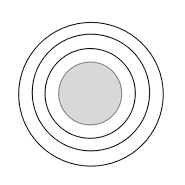 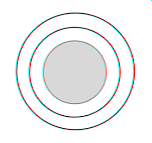 